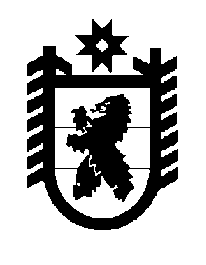 Российская Федерация Республика Карелия    ПРАВИТЕЛЬСТВО РЕСПУБЛИКИ КАРЕЛИЯРАСПОРЯЖЕНИЕот  1 сентября 2016 года № 682р-Пг. Петрозаводск Рассмотрев предложение Государственного комитета Республики Карелия по управлению государственным имуществом и организации закупок, учитывая решение Совета муниципального образования «Беломорский муниципальный район от 30 июня 2016 года № 225                    «Об утверждении Перечня объектов государственной собственности Республики Карелия, предлагаемых для передачи в муниципальную собственность муниципального образования «Беломорский муниципальный район»,  в соответствии с Законом Республики Карелия от 2 октября                      1995 года № 78-ЗРК «О порядке передачи объектов государственной собственности Республики Карелия в муниципальную собственность» передать в муниципальную собственность муниципального образования «Беломорский муниципальный район» от бюджетного учреждения  «Центр национальных культур и народного творчества Республики Карелия»  государственное имущество Республики Карелия согласно приложению к настоящему распоряжению.            Глава Республики Карелия                                                                  А.П. Худилайнен  Приложение к распоряжение Правительства Республики Карелияот  1 сентября 2016 года № 682р-ППеречень 
государственного имущества Республики Карелия, передаваемого 
в муниципальную собственность муниципального образования «Беломорский муниципальный район»____________№ п/пНаименование имуществаКоли-чество, штукОбщая стоимость, рублей12341.AKG WMS40 Mini2 Vocal Set BD US45A/C (660.700 & 662.300) – вокальная радиосистема с двумя ручными передатчиками, капсюль D88123771,992.Удлинитель сетевой 16А, 21040,003.BEHRINGER B115D – активная 2-полосная (15' + 1,35') акустическая система 1000 Вт, 2 порта USB 3.0 для подключения мини-приемников радиомикрофонов, 2-канальный микшер, 45 – 20000 Гц, возможность установки на стойку и использования в качестве сценического монитора258607,644.BEHRINGER B1500D-PRO – активный                   15' сабвуфер 1400 Вт (1000 Вт RMS)                     со встроенным стереокроссовером, SPL max 128 дБ, 32 – 200 Гц, крепление для стойки2111351,245.K&M 28675-000-55 – сетевой распредели-тель с кнопкой включения/выключения, алюминиевый корпус, 7 разъемов на передней панели, длина провода , 16А110630,626.QUIK LOK A492 BK – телескопическая микрофонная стойка типа «журавль»,  усиленная, металлические литые узлы, высота 100 – 176 см, «журавль» , цвет черный518591,307.QUIK LOK CM175-3 – микрофонный кабель с низким уровнем шума (NOISE-FREE CM680), разъемы XLR Female – XLR Male, 22588,04222212348.QUIK LOK CM175-6 – микрофонный кабель с низким уровнем шума (NOISE-FREE CM680), разъемы XLR Female – XLR Male, 35061,429.QUIK LOK CM175-9 – микрофонный кабель с низким уровнем шума (NOISE-FREE CM680), разъемы XLR Female – XLR Male, 24193,2810.QUIK LOK MCR615-6 – микрофонный кабель,  , разъемы XLR Male – Stereo Jack (XLR/M – Jack Stereo), цвет черный23341,5211.QUIK LOK S213 – соединительная стойка для акустических систем, высота , диаметр трубы 21605,2412.SHURE SM48-LC – динамический кардиоидный вокальный микрофон318476,6413.Soundcraft EFX8 – микшерная консоль со встроенными эффектами, 8 моноканалов + 2 стереоканала, встроенный процессор Lexicon с 32 пресетами и 3 регулируемыми параметрами, кнопкой TAP134873,0214.Микрофон динамический Shure SM58 с держателем и шнуром (XLR-XLR)18868,30Итого29303000,25